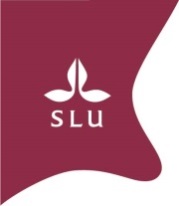 Animal Science – a scientific and sustainable approachYear 2022Course code: HV0198, HV0199Course organizers: Daiana de Oliveira and Elke HartmannBold style: Compulsory activitiesDateTimeContentRoomMo29/08Morning13.15-16Programme informationIntroduction to the courseAdministration and registrationStudy guidanceDaiana O, Elke H, SofiaInformation webLecture hall T Tu30/0810.00-1213.15-15.00Seminar: What is science In this session we will discuss science and scientific material as well as how to use them in your own work. You will also be introduced to the SLU University library and familiarize yourself with a reference management tool and the SLU reference style.What is science, cont. Jannie T, Malin PPrima/Computer room 2 (library)Sal VWe31/089.15-1213.15-15.00Lecture and discussion: Animal Science-research areaIntroduction to project assignmentDaiana ODaiana O, Elke HLecture hall T Th01/0910.00-1213.15-16Scientific seminar: Animal Nutrition and ProductionLecture on methods and discussion: Animal Nutrition and ProductionGroup WorkHoracio GHoracio GB205/B206/B208/B209/B211Lecture hall O1Fr 02/09Morning13:15-16Own workPresentations of students: You and Animal ScienceDaiana O/Elke HLecture hall T Mo05/09Morning13.15-15Own workExercise: Searching for scientific literature and reference management programs.Malin PZoom link- check CanvasTu06/0910.00-1213.15-16Scientific seminar: Animal Behaviour and welfareLecture on methods and discussion: Animal Behaviour and welfareGroup work Else VElse VB205/B206/B208/B209/B211Lecture hall T Wed07/09Own work Th08/0910.00- 12AfternoonScientific seminar: Sustainability and Animal ScienceOwn workGroup work Daiana O/Elke HB205/B206/B208/B209/B211Fr09/0910.00-1213.15-16Scientific Seminar: Animal geneticsLecture on methods and discussion: Animal geneticsGroup WorkSofia MSofia MB205/B206/B208/B209/B211Lecture hall T Mo12/099.00-16MorningAfternoonMini conference on Animal ScienceChairperson: Daiana de OliveiraSee separate program – scientific presentations AulaDvalinTu13/0910.00 -1213.15-15Scientific seminar: Human animal interactionsLecture on methods and discussion: Human and animal interactions Group work Elke HMaria A C206/E204/E210/E211/Study lab
Zoom link- check CanvasWe14/09Morning9.15-12.0013.15-1414.00- 16Scientific seminar and lecture: EthicsLecture: Let´s talk about equal opportunities and what is means for you as a studentLecture on oral presentations Helena RMalin EJannie TAudhumblaLecture hall T Lecture hall TTh15/09Morning13.15-16Own work on projectPresentations: Ideas and first draft of project proposalDaiana OLecture hall T Fr16/0910.00- 12.0013.15-16.00Own work and time for supervision in groups. See specific scheduleOwn work and time for supervision in groups. See specific scheduleOwn work and reflection CIQDaiana ODaiana OZoom link (on line)Zoom link (on line)Mo19/099.00 -16Own work and time for individual supervision. See specific scheduleElke HZoom link (on line)Tu20/099.00 -16Own work and time for individual supervision. See specific scheduleElke HZoom link (on line)Wed21/099.00-12AfternoonScientific writing lecture and exerciseOwn workJannie TLecture hall XTh22/099.00-12afternoonOral presentation workshopIn this session you will get the opportunity to try out your presentation and get tips and comments to help you improveOwn workJannie TLecture hall KFr23/0910.00-16Own work and reflection CIQMo26/099.00-16Presentation final projectsDaiana O/Elke HLecture hall TTu27/099.00-16Presentation final projectsDaiana O/Elke HLecture hall X Wed28/099.00-16Own workHand in final version of written project for examination in Urkund.